  苗栗縣尖山國小辦理109年度下半年防災演練成果照片辦理時間:109.9.21辦理地點:尖山國小辦理人數:成果照片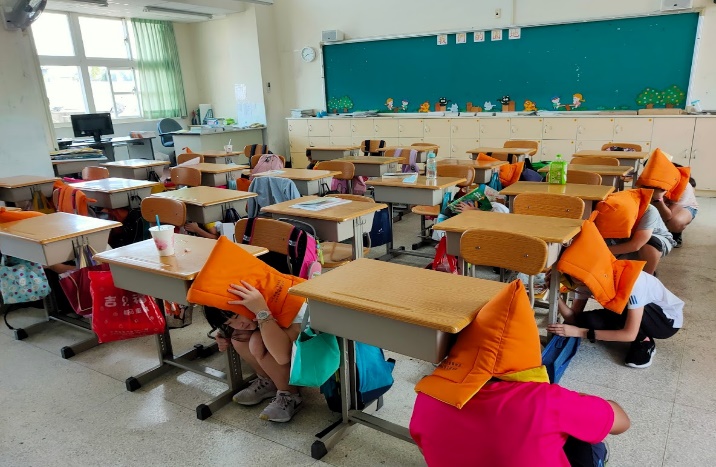 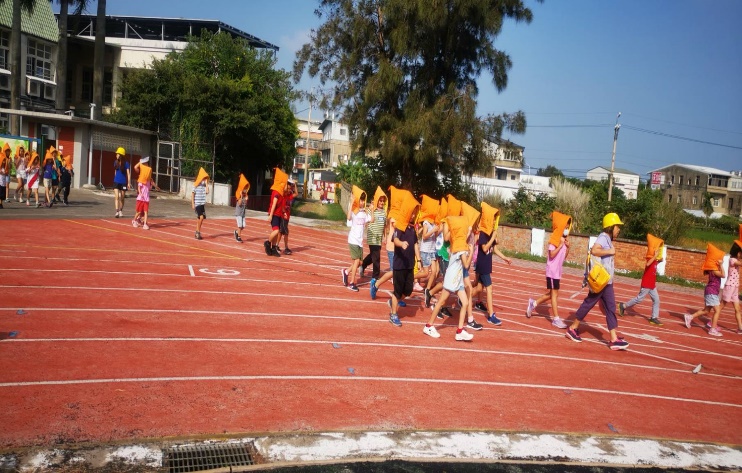 說明：學生育地震警報就地掩護說明：學生模擬地震逃生路線練習。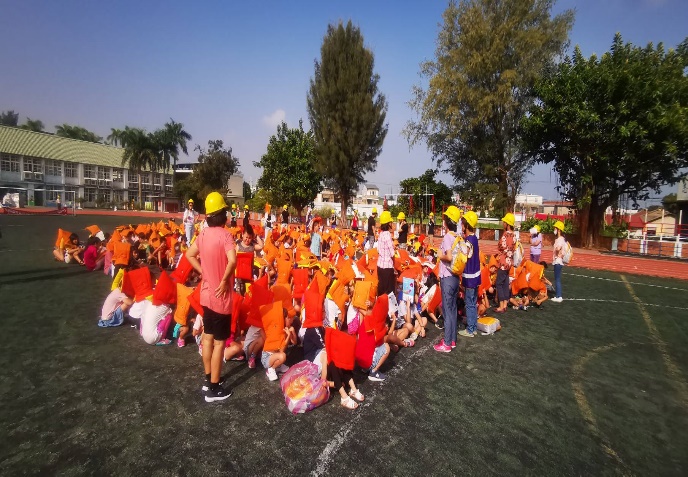 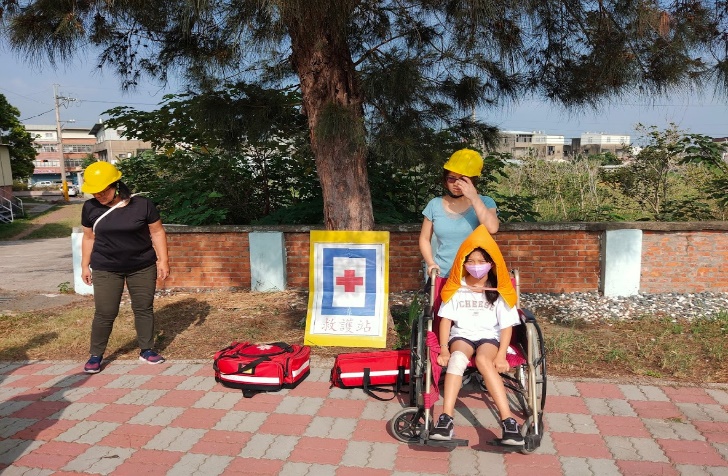 說明：到達安全地點確實點名 說明：搶救受傷學生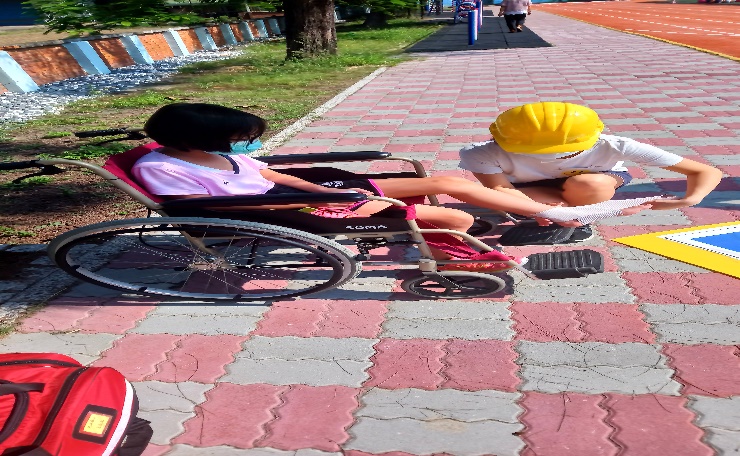 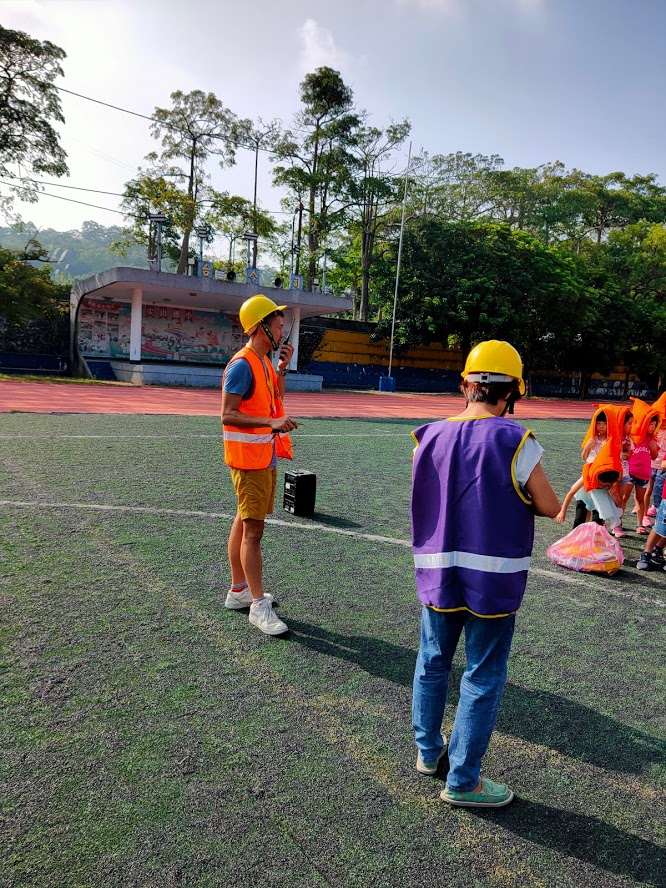 說明：救護站人員包紮受傷學生說明：地震災情通報 